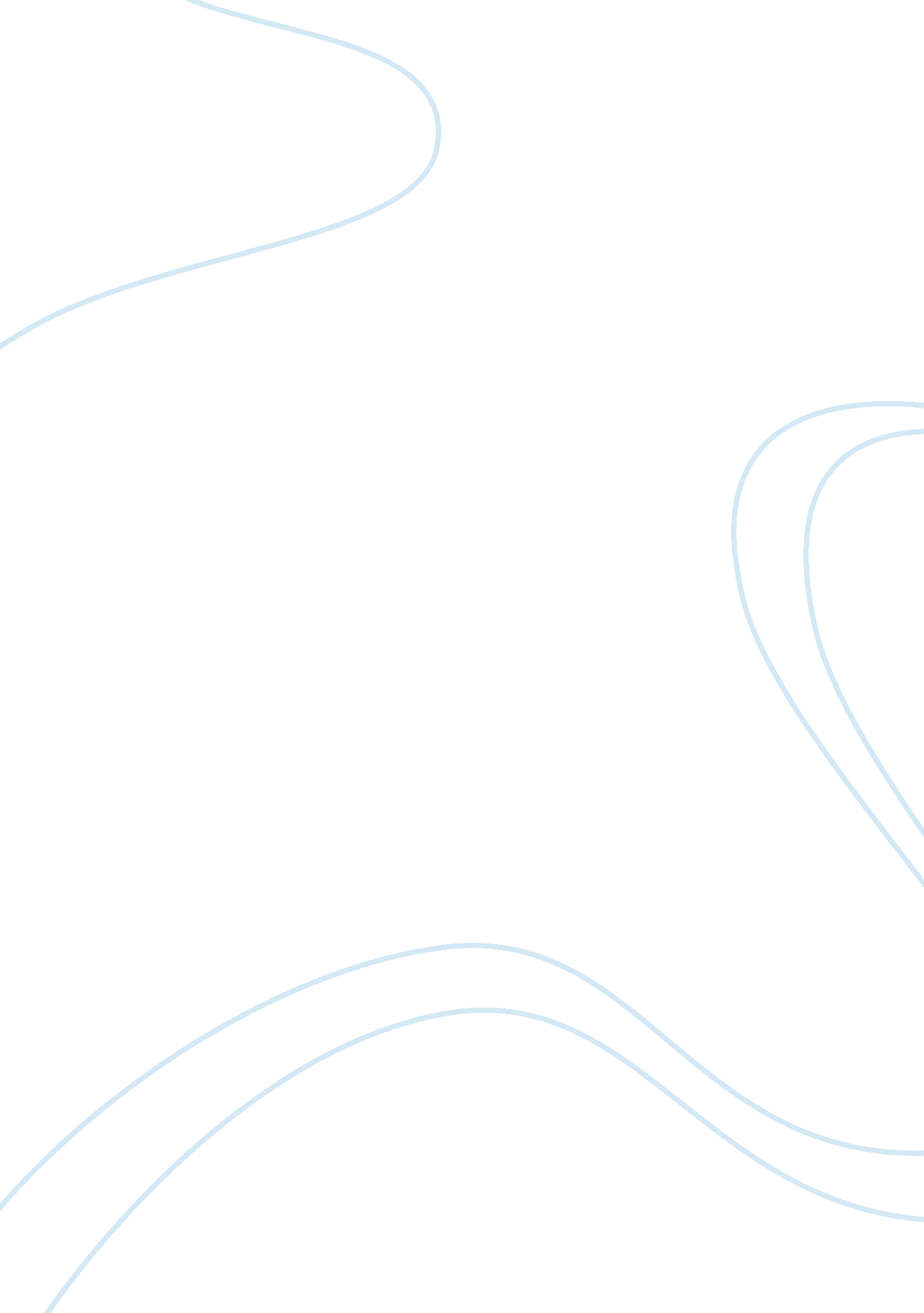 Exploration of a professional journal article in psychology flashcard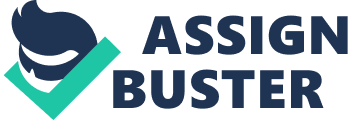 Cross cultural psychology has advanced in the past years. Cross-cultural psychology is the scientific study of human behavior and mental process including both their variability and invariance, under diverse cultural conditions. The research article that I have chosen to review is Breugelmans, S. M. , Chasiotis, A. , Vijver, F. (2011). Fundamental Questions in Cross-cultural Psychology. Cambridge University Press. The research article Fundamental Questions in Cross-cultural Psychology is primarily a review of existing research and studies with a mixture of new research. As I began to read this article I got an understanding that this is a review of existing research because it states that “ this book takes stock of the large number of empirical studies conducted over the last decades to evaluate the current state of the field” (Breugelmans, Seger M. Chasiotis, AthanasiosVijver, Fons J. R. van de. , 2011). Then I believe that there is new research being done because it states that “ we think that a book with u-to-date overviews of modern theories and models in cross-cultural psychology will give him much pleasure than a selection of chapters with anecdotes from his colorful past, in however lively a manner fuse describe” (Breugelmans, Seger M. Chasiotis, AthanasiosVijver, Fons J. R. van de. , 2011). In order for them to write this book they had to conduct some research and also include the past research that was done. The type of research that they did in the past and still do in the present is methodology. Methodology is a set of choices. This type of study is done by choosing what information and data will be used, how it will be analyzed, and what other choices are able to them. The approaches that were used in this study was etic, emit, and the one that current psychologist use is pseudoetic. The etic approach is centered on examining how various cultures are similar. The emit approach is examining the differences between cultures. The one that current psychologist who study cross-culture psychology uses is the pseudoetic approach, which is emit based approach that gets results or work as etic approach. This article is about how the founding father of cross-cultural psychology started the study and his findings. It shows how cultural factors influence human behavior in many different aspects. The major finding in this article is about how the impact of methodological artifacts can provide an explanation for why findings tend to replicate poorly in cross-cultural psychological research. There is no real evidence at hand. There are a collective of information and data that supports the major issues. Psychology is the study of the human mind and functions. This article fits into this field because its research on how different cultures affect a humans behavior. All the chapters of the Human Adjustment book can relate to this article. Majority of the topics in this book are the underlined topic issues of the research that is being done. This article is different because of the experience and education levels that the authors have3. The information is active research as well. The similarities that this article has with non scholar articles are that it is basically people’s opinion on the topic of the hand. This article is to inform people on the cross cultural psychology study. It is based on the finding of the founding father from forty years ago and the current studies that are being done. This study will help identify how our culture and not just social and biological aspects affect our thinking. 